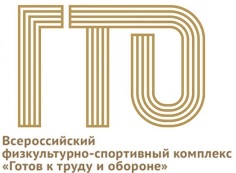 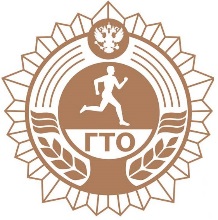 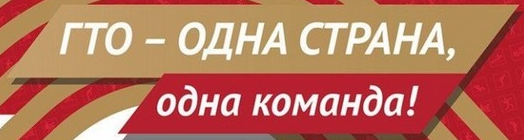 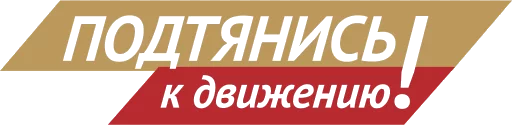 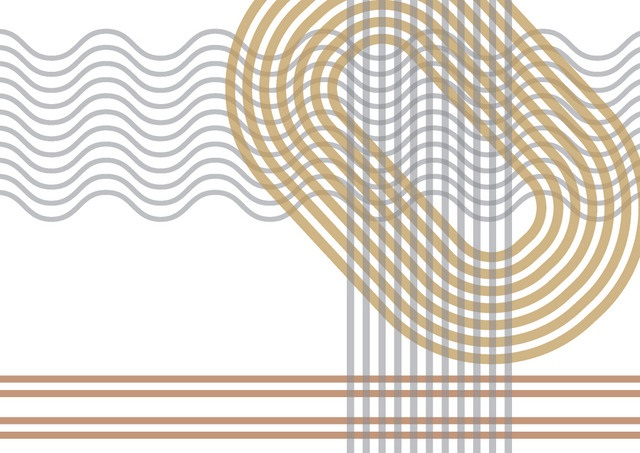 Расписание работы летних спортивных площадок ГТО в Кемеровском муниципальном районеРасписание работы летних спортивных площадок ГТО в Кемеровском муниципальном районеРасписание работы летних спортивных площадок ГТО в Кемеровском муниципальном районе04.07.2018 (среда)п. Пригородный, ул. Центральная, 128 (спортивная площадка)18.00 - 20.0006.07.2018 (пятница)д. Береговая, ул. Школьная, 1 (стадион школы)18.00 - 20.0011.07.2018 (среда)п. Разведчик, ул. Коммунистическая, 3 (спортивная площадка)18.00 - 20.0013.07.2018 (пятница)д. Осиновка, ул. Центральная (футбольная площадка)18.00 - 20.0018.07.2018 (среда)п. Звездный, ул. Школьная, 9 (футбольная площадка)18.00 - 20.0019.07.2018 (четверг)п. Металлплощадка, ул. Зеленая, 7а (стадион "Суховский")18.00 - 20.0025.07.2018 (среда)с. Ягуново, ул. Школьная, 2 (стадион школы)18.00 - 20.0027.07.2018 (пятница)с. Верхотомское, ул. Московская, 31 (спортивная площадка школы)18.00 - 20.00